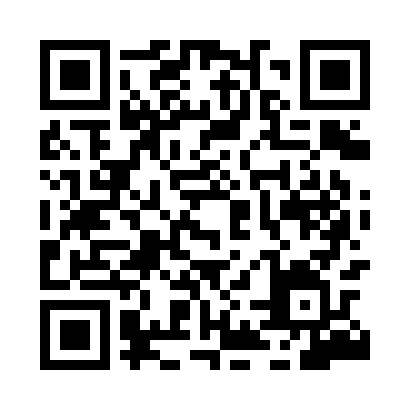 Prayer times for Caravelas, PortugalMon 1 Apr 2024 - Tue 30 Apr 2024High Latitude Method: Angle Based RulePrayer Calculation Method: Muslim World LeagueAsar Calculation Method: HanafiPrayer times provided by https://www.salahtimes.comDateDayFajrSunriseDhuhrAsrMaghribIsha1Mon5:337:091:306:007:529:232Tue5:317:071:306:017:539:243Wed5:297:051:306:017:559:254Thu5:277:041:296:027:569:275Fri5:257:021:296:037:579:286Sat5:237:001:296:047:589:297Sun5:216:591:286:047:599:318Mon5:196:571:286:058:009:329Tue5:176:551:286:068:019:3410Wed5:156:541:286:068:029:3511Thu5:136:521:276:078:039:3612Fri5:116:501:276:088:049:3813Sat5:096:491:276:098:069:3914Sun5:076:471:276:098:079:4115Mon5:056:461:266:108:089:4216Tue5:036:441:266:118:099:4417Wed5:016:431:266:118:109:4518Thu4:596:411:266:128:119:4719Fri4:576:391:256:138:129:4820Sat4:556:381:256:138:139:5021Sun4:536:361:256:148:149:5122Mon4:516:351:256:158:169:5323Tue4:496:331:256:158:179:5424Wed4:486:321:256:168:189:5625Thu4:466:311:246:178:199:5726Fri4:446:291:246:178:209:5927Sat4:426:281:246:188:2110:0028Sun4:406:261:246:198:2210:0229Mon4:386:251:246:198:2310:0430Tue4:366:241:246:208:2410:05